ПОСТАНОВЛЕНИЕот «_16_» __05__ 2019 г. № _245_а. Хакуринохабль«О внесении дополнений в постановление главы администрации МО «Шовгеновский район» № 53 от 29.01.2019 г. «Установление опеки (попечительства) над совершеннолетними лицами, признанными в установленном законом порядке недееспособными (ограниченно дееспособными)»        В соответствии с Федеральным законом от 01.04.2019г. № 48-ФЗ «О внесении изменений в Федеральный закон «Об индивидуальном (персонифицированном) учете в системе обязательного пенсионного страхования» и отдельные законодательные акты Российской Федерации», протестом прокуратуры Шовгеновского района № 6-27-2019/1224 от 13.05.2019г., глава администрации МО «Шовгеновский район»ПОСТАНОВИЛ:     1. Дополнить часть 6 Раздела 2-го административного регламента «Установление опеки (попечительства) над совершеннолетними лицами, признанными в установленном законом порядке недееспособными (ограниченно дееспособными)»   пунктом 6.5.1. следующего содержания:     « 6.5.1. Межведомственный запрос о представлении документов и (или) информации, указанных в пункте 6.4. части 6 раздела 2-го настоящего регламента, для предоставления государственной или муниципальной услуги с использованием межведомственного информационного взаимодействия должен содержать предусмотренный законодательством Российской Федерации идентификатор сведений о физическом лице (при наличии), если документы и информация запрашиваются в отношении физического лица, а также указание на базовый государственный информационный ресурс, в целях ведения которого запрашиваются документы и информация, или в случае, если такие документы и информация не были представлены заявителем, следующие сведения, если дополнительные сведения не установлены законодательным актом Российской Федерации:1) наименование органа или организации, направляющих межведомственный запрос;2) наименование органа или организации, в адрес которых направляется межведомственный запрос;3) наименование государственной или муниципальной услуги, для предоставления которой необходимо представление документа и (или) информации, а также, если имеется, номер (идентификатор) такой услуги в реестре государственных услуг или реестре муниципальных услуг;4) указание на положения нормативного правового акта, которыми установлено представление документа и (или) информации, необходимых для предоставления государственной или муниципальной услуги, и указание на реквизиты данного нормативного правового акта;5) сведения, необходимые для представления документа и (или) информации, установленные административным регламентом предоставления государственной услуги или административным регламентом предоставления муниципальной услуги, а также сведения, предусмотренные нормативными правовыми актами как необходимые для представления такого документа и (или) информации;6) контактная информация для направления ответа на межведомственный запрос;7) дата направления межведомственного запроса;8) фамилия, имя, отчество и должность лица, подготовившего и направившего межведомственный запрос, а также номер служебного телефона и (или) адрес электронной почты данного лица для связи;9) информация о факте получения согласия, предусмотренного частью 5 статьи 7 Федерального закона от 27.07.2010г. № 210-ФЗ «Об организации предоставления государственных и муниципальных услуг»(при направлении межведомственного запроса в случае, предусмотренном частью 5 статьи 7 настоящего Федерального закона).2.Опубликовать данное постановление в районной газете «Заря» и разместить на официальном сайте администрации МО «Шовгеновский район» в сети Интернет.       3.Контроль за исполнением данного постановления возложить на первого заместителя главы администрации А.И. Шемаджукова.       4.Данное постановление вступает в силу со дня его опубликования.Глава администрацииМО «Шовгеновский   район»                                                                Р.Р. Аутлев ПРОЕКТПОСТАНОВЛЕНИЯот «___» ____ 2019 г. № ____а. Хакуринохабль«О внесении дополнений в постановление главы администрации МО «Шовгеновский район» № 53 от 29.01.2019 г. «Установление опеки (попечительства) над совершеннолетними лицами, признанными в установленном законом порядке недееспособными (ограниченно дееспособными)»        В соответствии с Федеральным законом от 01.04.2019г. № 48-ФЗ «О внесении изменений в Федеральный закон «Об индивидуальном (персонифицированном) учете в системе обязательного пенсионного страхования» и отдельные законодательные акты Российской Федерации», протестом прокуратуры Шовгеновского района № 6-27-2019/1224 от 13.05.2019г., глава администрации МО «Шовгеновский район»ПОСТАНОВИЛ:     1. Дополнить часть 6 Раздела 2-го административного регламента «Установление опеки (попечительства) над совершеннолетними лицами, признанными в установленном законом порядке недееспособными (ограниченно дееспособными)»   пунктом 6.5.1. следующего содержания:     « 6.5.1. Межведомственный запрос о представлении документов и (или) информации, указанных в пункте 6.4. части 6 раздела 2-го настоящего регламента, для предоставления государственной или муниципальной услуги с использованием межведомственного информационного взаимодействия должен содержать предусмотренный законодательством Российской Федерации идентификатор сведений о физическом лице (при наличии), если документы и информация запрашиваются в отношении физического лица, а также указание на базовый государственный информационный ресурс, в целях ведения которого запрашиваются документы и информация, или в случае, если такие документы и информация не были представлены заявителем, следующие сведения, если дополнительные сведения не установлены законодательным актом Российской Федерации:1) наименование органа или организации, направляющих межведомственный запрос;2) наименование органа или организации, в адрес которых направляется межведомственный запрос;3) наименование государственной или муниципальной услуги, для предоставления которой необходимо представление документа и (или) информации, а также, если имеется, номер (идентификатор) такой услуги в реестре государственных услуг или реестре муниципальных услуг;4) указание на положения нормативного правового акта, которыми установлено представление документа и (или) информации, необходимых для предоставления государственной или муниципальной услуги, и указание на реквизиты данного нормативного правового акта;5) сведения, необходимые для представления документа и (или) информации, установленные административным регламентом предоставления государственной услуги или административным регламентом предоставления муниципальной услуги, а также сведения, предусмотренные нормативными правовыми актами как необходимые для представления такого документа и (или) информации;6) контактная информация для направления ответа на межведомственный запрос;7) дата направления межведомственного запроса;8) фамилия, имя, отчество и должность лица, подготовившего и направившего межведомственный запрос, а также номер служебного телефона и (или) адрес электронной почты данного лица для связи;9) информация о факте получения согласия, предусмотренного частью 5 статьи 7 Федерального закона от 27.07.2010г. № 210-ФЗ «Об организации предоставления государственных и муниципальных услуг»(при направлении межведомственного запроса в случае, предусмотренном частью 5 статьи 7 настоящего Федерального закона).        2.Опубликовать данное постановление в районной газете «Заря» и разместить на официальном сайте администрации МО «Шовгеновский район» в сети Интернет.        3.Контроль за исполнением данного постановления возложить на первого заместителя главы администрации А.И. Шемаджукова.        4.Данное постановление вступает в силу со дня его опубликования.Глава администрацииМО «Шовгеновский   район»                                                                      Р.Р. Аутлев Проект вносит:Ведущий специалист по опеке и попечительствунад совершеннолетними недееспособными и ограниченно дееспособными лицами                                              М.М. АрдановаСогласовано:Управляющий делами администрации 	                                         А.К. ДжанчатовНачальник отдела правовогои кадрового обеспечения                                                                           Л.М. УстоваРЕСПУБЛИКА АДЫГЕЯАдминистрациямуниципального образования«Шовгеновский район»385440, а. Хакуринохабль,ул. Шовгенова, 9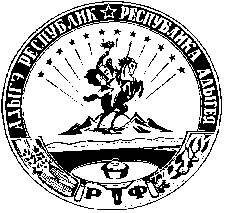 АДЫГЭ РЕСПУБЛИКМуниципальнэ образованиеу«Шэуджэн район»иадминистрацие385440, къ. Хьакурынэхьабл,ур. Шэуджэным ыцI, 9РЕСПУБЛИКА АДЫГЕЯАдминистрациямуниципального образования«Шовгеновский район»385440, а. Хакуринохабль,ул. Шовгенова, 9АДЫГЭ РЕСПУБЛИКМуниципальнэ образованиеу«Шэуджэн район»иадминистрацие385440, къ. Хьакурынэхьабл,ур. Шэуджэным ыцI, 9